Кандидат в депутаты Кореличского районногоСовета депутатов 29-го созывапо Большежуховичскому избирательному округу № 23     Камера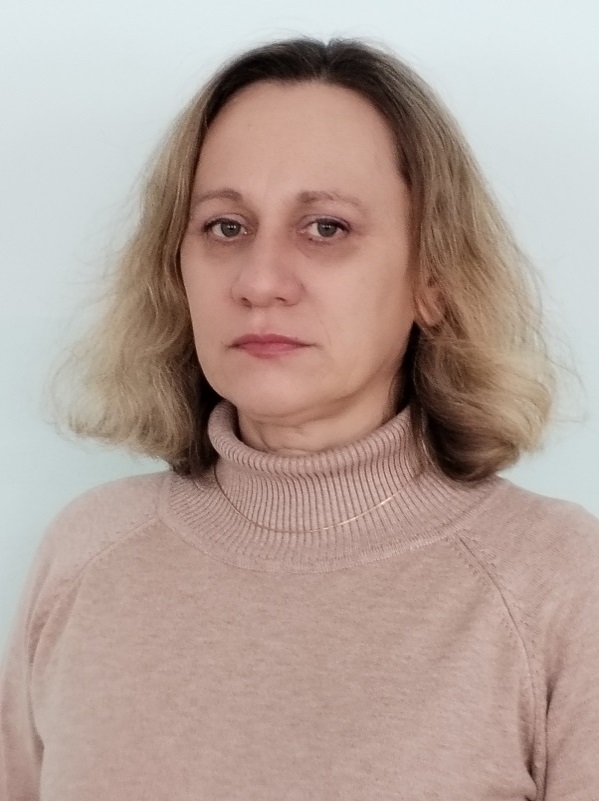 	         Лариса           НиколаевнаРодилась 30 марта 1979 года в д.Трудново Кореличского района Гродненской области. Образование высшее. В 2001 году окончила Белорусский государственный университет по специальности белорусский язык и литература.Л.Н.Камера трудовую деятельность начала в 2001 году учителем белорусского языка и литературы Жуховичской средней школы, работала воспитателем группы продлённого дня, заместителем директора по учебно-методической работу. С 2008 по 2010 год работала заместителем директора по учебной работе государственного учреждения образования «Жуховичская гимназия Кореличского района», с 2010 по 2020 год – заместителем директора по учебной работе государственного учреждения образования «Жуховичская средняя школа».	В августе 2020 года назначена директором государственного учреждения образования «Жуховичская средняя школа».Проживает в аг. Большие Жуховичи Кореличского района, замужем, имеет двоих детей, беспартийная.Уважаемые избиратели!Первоочередной задачей для меня, как гражданина Республики Беларусь, является решение вопросов, направленных на улучшение качества жизни и социальной защищенности всех слоев населения. Выступаю «ЗА»:- суверенитет, мир и порядок; - повышение уровня жизни; - строительство доступного жилья; - благоустройство населенных пунктов;- поддержку инициатив по здоровому образу жизни; - раскрытие потенциала молодежи, ее активную роль в укреплении страны. БУДЬ АКТИВНЫМ ЧЕЛОВЕКОМ, ПРОГОЛОСУЙ!